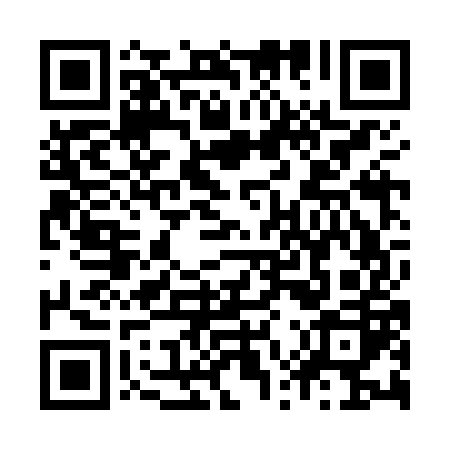 Ramadan times for Kalyditanya, HungaryMon 11 Mar 2024 - Wed 10 Apr 2024High Latitude Method: Midnight RulePrayer Calculation Method: Muslim World LeagueAsar Calculation Method: HanafiPrayer times provided by https://www.salahtimes.comDateDayFajrSuhurSunriseDhuhrAsrIftarMaghribIsha11Mon4:074:075:5111:403:385:305:307:0712Tue4:054:055:4911:403:405:315:317:0913Wed4:034:035:4711:393:415:335:337:1114Thu4:014:015:4511:393:425:345:347:1215Fri3:593:595:4311:393:435:365:367:1416Sat3:563:565:4111:393:445:375:377:1517Sun3:543:545:3811:383:465:395:397:1718Mon3:523:525:3611:383:475:405:407:1919Tue3:503:505:3411:383:485:425:427:2020Wed3:473:475:3211:373:495:435:437:2221Thu3:453:455:3011:373:505:455:457:2422Fri3:433:435:2811:373:515:465:467:2523Sat3:413:415:2611:363:525:485:487:2724Sun3:383:385:2411:363:545:495:497:2925Mon3:363:365:2211:363:555:515:517:3026Tue3:343:345:2011:363:565:525:527:3227Wed3:313:315:1811:353:575:535:537:3428Thu3:293:295:1611:353:585:555:557:3629Fri3:263:265:1411:353:595:565:567:3730Sat3:243:245:1211:344:005:585:587:3931Sun4:224:226:1012:345:016:596:598:411Mon4:194:196:0812:345:027:017:018:432Tue4:174:176:0612:335:037:027:028:453Wed4:144:146:0412:335:047:037:038:464Thu4:124:126:0212:335:057:057:058:485Fri4:094:096:0012:335:067:067:068:506Sat4:074:075:5812:325:077:087:088:527Sun4:044:045:5612:325:087:097:098:548Mon4:024:025:5412:325:097:117:118:569Tue3:593:595:5212:315:107:127:128:5810Wed3:573:575:5012:315:117:147:149:00